WEDNESDAY’S EXTENSION WORKLC: I can explain what a Fraction is.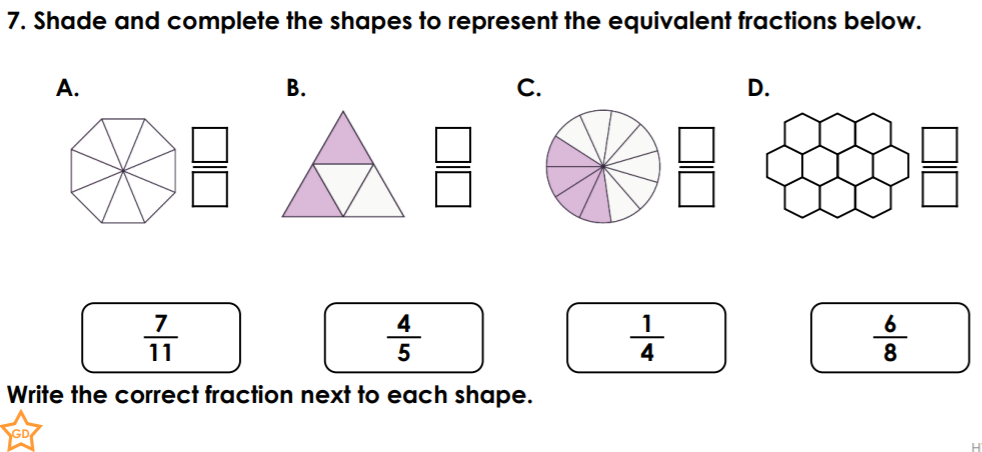 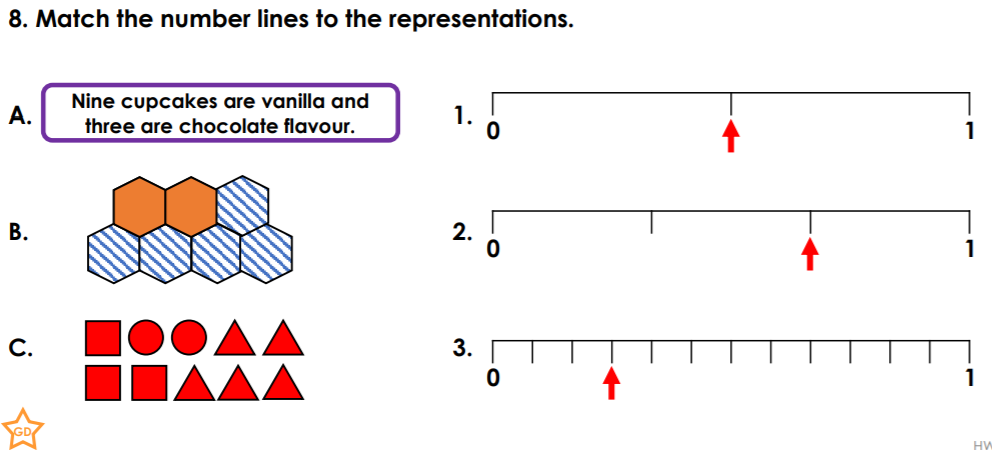 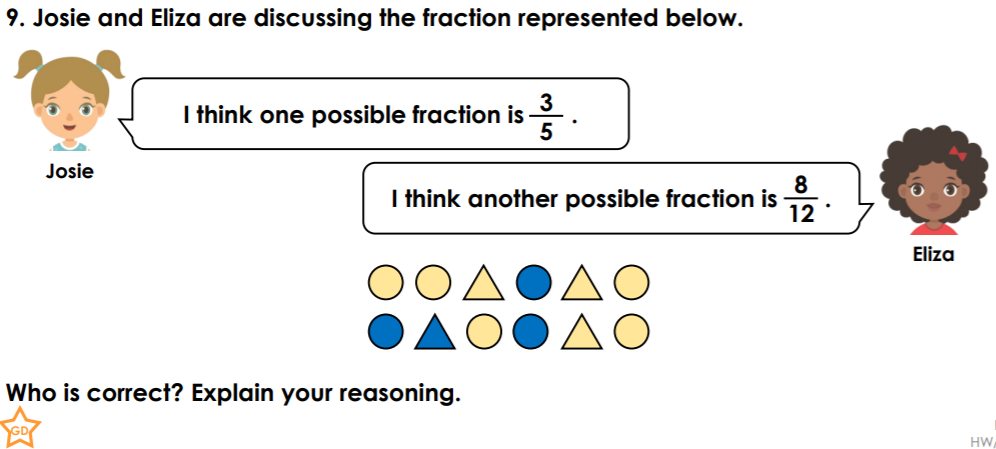 Extension answers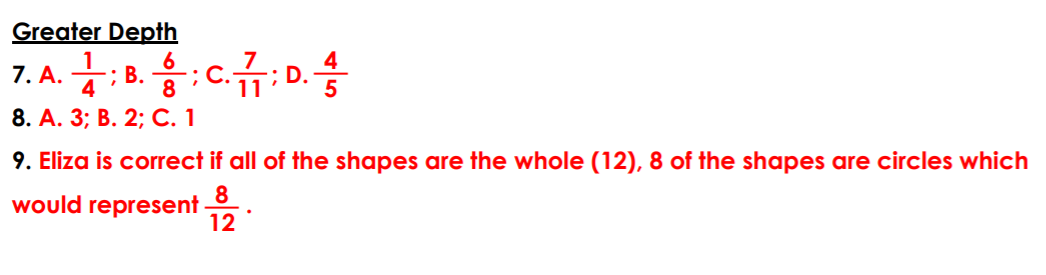 